السيرة الذاتية 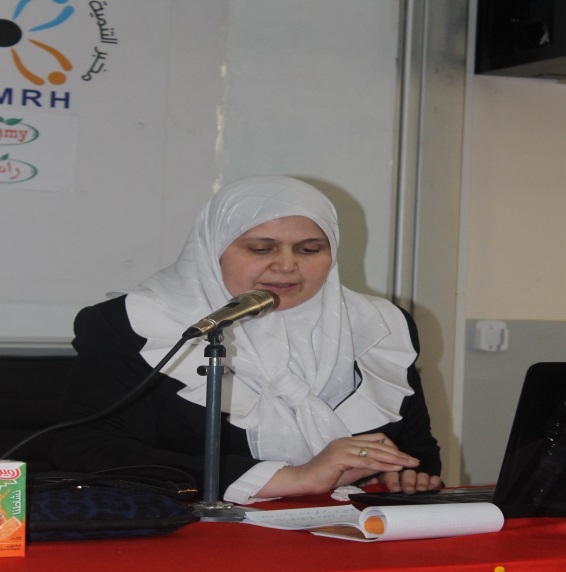 د. بركة بلاغماس  الوظيفة: أستاذ محاضر لدى جامعة الجزائر 03 كلية العلوم الاقتصادية والعلوم التجارية وعلوم التسيير.الحالة العائلية: متزوجة وأم لخمسة أطفال- متحصلة على شهادة الدكتوراه في علم الاجتماع التنظيم وإدارة الموارد البشرية-جامعة البليدة02 قسم العلوم الاجتماعية. بدرجة مشرف جدا مع توصيات بالطبع وتهنئة لجنة المناقشة.الخبرة المهنية والعلمية:- أستاذ محاضر لدى جامعة الجزائر 03 كلية العلوم الاقتصادية والعلوم التجارية وعلوم التسيير.- عضو نشط في مخبر التنمية التنظيمية وإدارة الموارد البشرية.- عضو في فرقة البحث الموسومة ب: القيادة الإدارية والتنمية التنظيمية بمخبر التنمية التنظيمية وإدارة الموارد البشرية مخبر التنمية التنظيمية وإدارة الموارد البشرية تحت إدارة الأستاذ الدكتور رتيمي الفضيل- قسم العلوم الاجتماعية  - جامعة البليدة 02-عضو خبير في لجنة تكوين طلبة الدكتوراه تخصص إدارة الموارد البشرية جامعة الجزائر03.- عضو في اللجنة العلمية لمجلة التنمية التنظيمية وإدارة الموارد البشرية-بحوث ودراسات- https://www.asjp.cerist.dz/revues/357/login_as/reviewer-عضو في هيئة تحرير مجلة التنمية التنظيمية وإدارة الموارد البشرية. https://www.asjp.cerist.dz/revues/357/login_as/associate-editor-سكرتير في مجلة التنظيمية وإدارة الموارد البشرية-بحوث ودراسات-https://www.asjp.cerist.dz/revues/357/login_as/secretary-عضو في هيئة تحرير مجلة بحوث الصادرة عن مركز لندن للاستشارات والبحوث الاجتماعية.-عضو في لجنة قراءة مجلة دراسات العدد الاقتصادي-جامعة الأغواط. https://www.asjp.cerist.dz/revues/593/login_as/reviewer- عضو باحث في مشروع بحث وطنيcnepru " التفكير الاستراتيجي للقيادة الإدارية وعلاقتها بتنمية الموارد البشرية".-باحث مشارك في مشروع بحث  للمركز العلمي والتقني في علم النسان الاجتماعي والثقافي crasc  موسوم بـ"تسمية المؤسسات التعليمية بالجزائر: دراسة سوسيو- أنوماستيكية" إدارة واشراف آسيا كسور منذ01/01/2019 الى يومنا هذا.- الاشراف على عدد من مذكرات التخرج في مستوى الليسانس والماستر والدكتوراه. - المشاركة في عدد من الملتقيات الدولية والوطنية داخل وخارج الوطن وكذا الأيام الدراسية -  العديد من المقالات المنشورة في عدد من المجلات العلمية المحكمة وطنية ودولية.- المشاركة في أربعة كتب جماعية في طور الإنجاز وكتابين فرديين.- عضو مصحح في مسابقة الدكتوراه تخصص إدارة الموارد البشرية في جامعة الجزائر 3 .عضو في المنصة العالمية للعلماء والباحثين الناطقين باللغة العربية ARID تحت رقم معرف arid.my/0002-0660 ومتحصلة على وسام باحث مبادر.المقالات المنشورة:-الثقافة التنظيمية وتأثيرها على المورد البشري من المنظور الاسلامي" مقال منشور في مجلة الآفاق التابعة لقسم العلوم الاجتماعية -جامعة البليدة02-العدد السادس.2--" التمكين التنظيمي بين الحداثة والتأصيل الإسلامي" مقال منشور في المجلة الاجتماعية الدولية المحكمة كنوز الحكمة العدد 29، السداسي الثاني 2014.3-- "الاتجاه نحو التمكين التعليمي من خلال تطبيق نظام ل م د ضرورة ملحة لهندسة موارد بشرية ذات كفاءة وفاعلية"، مقال منشور في مجلة التربية والأبستمولوجيا(العدد الثامن)، الصادرة عن مخبر التربية والأبستمولوجيا-المدرسة العليا للأساتذة ببوزريعة-4--"العلاقات العامة ودورها في إدارة ضغوط العمل في المنظمة"، مقال منشور في العدد الأول-السداسي الأول2015- من مجلة التنمية التنظيمية للموارد البشرية، الصادرة عن مخبر التنمية التنظيمية وإدارة الموارد البشرية.5- "النظام التأديبي وأثره على المسار المهني للموظف العام وعلاقة ذلك بجودة الخدمة العمومية" مقال منشور في مجلة التنمية التنظيمية وإدارة الموارد البشرية-عدد خاص بفعاليات المؤتمر الدولي -المؤسسة بين الخدمة العمومية وإدارة الموارد البشرية- مقاربات نظرية وتجارب عالمية المنعقد في 17/18 نوفمبر 2015 بجامعة البليدة 02.6- "حقوق الطفل في ظل النمو المديني العالمي" مقال منشور في السجل العلمي للملتقى الدولي المدينة والطفل المنعقد أيام 24/25/26 أكتوبر 2014 معهد الهندسة المدنية والري والهندسة المعمارية، جامعة الحاج لخضر باتنة.7- "تأثير البعد الاتصالي والتكنولوجي للعولمة وأثره على العلاقات الاجتماعية: الأسرة الجزائرية نموذجا" مقال منشور في مجلة كنوز الحكمة الاسلامية، العدد 07، السداسي الأول 2016.8المورد البشري من التمكين التنظيمي الى التميز الإداري-مقاربة نفس اجتماعية-مقال منشور في كتاب أعمال المؤتمر الدولي الموسوم ب" التكامل المعرفي لمقاربات تسيير الموارد البشرية في ظل التكنولوجيات الحديثة المنعقد أيام 07-08/12/2015، نظمه مخبر الدراسات السوسيو اقتصادية للحياة اليومية، جامعة باتنة01.9-" النشاط الكشفي وتعزيز سمات المواطن الفاعل في المجتمع الجزائري" مقال منشور في المجلة الاجتماعية الصادرة عن مركز جيل للبحث عدد21، جوان2016.10-" تأثير عناصر العملية الإدارية على انضباط المورد البشري داخل التنظيم" مقال مشترك في مجلة التنمية وإدارة الموارد البشرية-بحوث ودراسات-الصادرة عن مخبر التنمية التنظيمية وإدارة الموارد البشرية، العدد الخامس، مارس 2016.11-"الولاء التنظيمي لدى الأفراد العاملين وأثره على الفعالية التنظيمية" مقال مشترك في مجلة التنمية وإدارة الموارد البشرية-بحوث ودراسات-الصادرة عن مخبر التنمية التنظيمية وإدارة الموارد البشرية، العدد السابع، أكتوبر-2016.12-. "نظام معلومات الموارد البشرية وعلاقته بوظائف إدارة الموارد البشرية" مقال مشترك في مجلة التنمية وإدارة الموارد البشرية-بحوث ودراسات-الصادرة عن مخبر التنمية التنظيمية وإدارة الموارد البشرية، العدد التاسع جوان 2017. الكتب والمطبوعات1- بركة بلاغماس، الفكر الإداري الحديث وأساليب التعامل مع ضغوط العمل، مؤسسة ألفا دوك للنشر والتوزيع، الجزائر، 2019.2- بركة بلاغماس، التمكين التنظيمي وواقعه في المؤسسة الجزائرية، مؤسسة ألفا دوك للنشر والتوزيع، الجزائر، 2019.3- بركة بلاغماس، ليلى محمد يسعد، التاريخ الاجتماعي للجزائر، مؤسسة ألفا دوك للنشر والتوزيع، الجزائر، 2019.4- مجوعة من الباحثين، المؤسسة من التشخيص الى الاستشراف، فكرة، جمع وتنسيق بركة بلاغماس، مؤسسة ألفا دوك للنشر والتوزيع، الجزائر، 20195-مطبوعة في مقياس الهندسة الوظيفية، محاضرات موجهة لطلبة الماستر تخصص إدارة الموارد البشرية، قسم علوم التسيير، جامعة الجزائر3. معتمدة من قبل المجلس العلمي في 9/12/2019.6- - حلقات الجودة، درس على الخط موجه لطلبة الماستر تخصص إدارة الموارد البشرية، قسم علوم التسيير، جامعة الجزائر3، متوفر على  الرابط:https://telum.umc.edu.dz/course/view.php?id=729الملتقيات والمؤتمرات الوطنية والدولية*المشاركة في فعاليات الملتقى الدراسي حول التنظيمات البيروقراطية بمداخلة عنوانها: "مشكلة البيروقراطية في المؤسسة الجزائرية من منظور روبرت ميرتون" وذلك يوم 30/04/2013 جامعة البليدة02.* المشاركة في في فعاليات الملتقى الدراسي حول التعليم واحتياجات المجتمع الجزائري بمداخلة عنوانها: "تأثير تطبيق نظام ل م د على دافعية الطالب الجامعي في الجزائر" يوم 10/06/ 2013 جامعة البليدة02.* المشاركة في في فعاليات الملتقى الدولي حول المجتمع والأزمات الاجتماعية المعاصرة بمداخلة عنوانها: "تراجع دور المؤسسات الدينية وتفاقم المشكلات الاجتماعية المعاصرة-زاوية الهامل نموذجا-"يومي 26و27 نوفمبر 2013 بجامعة حسيبة بن بوعلي الشلف.* المشاركة في في فعاليات الملتقى الدولي حول جرائم الاستعمار الفرنسي قبل الاستقلال وبعده بمداخلة عنوانها: " جرائم الاستعمار الفرنسي السياسة التعليمية نموذجا" يومي 18و19 فيفري 2014 بجامعة البليدة02.* المشاركة في فعاليات الملتقى الدولي حول الأثار الاجتماعية والنفسية لوسائل الاتصال وتكنولوجياته الحديثة على الأسرة الحضرية بمداخلة عنوانها: " البعد الاتصالي والتكنولوجي للعولمة وأثره على العلاقات الاجتماعية -الأسرة الجزائرية نموذجا" يومي 27و28 أفريل 2014 بجامعة قالمة.* المشاركة في فعاليات الملتقى الوطني حول التربية البيئية في الجزائر-واقع وآفاق- بمداخلة عنوانها: " دور المدرسة الابتدائية في نشر التربية البيئية بين التلاميذ" يومي 07و08 ماي 2014 بجامعة البليدة02.*المشاركة في فعاليات الملتقى الوطني الثالث حول دور العلوم الاجتماعية في تعزيز الهوية والأمن الاجتماعي بمداخلة عنوانها" النشاط الكشفي وتعزيز سمات المواطن الفاعل في النشء الجزائري" يومي12/13 ماي 2014 بجامعة الجزائر02 ببوزريعة.* المشاركة في فعاليات الملتقى الدراسي حول واقع المنظمة الجزائرية من منظور مقاربات علم الاجتماع التنظيمات بمداخلة عنوانها: " العلاقات العامة وإدارة ضغوط العمل" يوم 27 ماي 2014 بجامعة البليدة02.* المشاركة في فعاليات الملتقى الدولي حول المدينة والطفل بمداخلة عنوانها: " حقوق الطفل في ظل النمو المديني العالمي "أيام 28،27،26أكتوبر2014 بجامعة الحاج لخضر بباتنة.* المشاركة في فعاليات الملتقى الدولي حول ثقافة الحوار وإشكالية التواصل في المجتمع بمداخلة عنوانها" الجامعة وإشكالية التواصل مع المؤسسات الاقتصادية" أيام 18/19 أكتوبر 2017 جامعة التكوين المتواصل –خميس مليانة* المشاركة في فعاليات الملتقى الدولي حول العمل السياحي وتنمية الموارد البشرية الخصوصية المحلية والتجارب العالمية  أيام 28/29 نوفمبر 2017 بمداخلة عنوانها" تسويق المنتوج السياحي كآلية ل تطوير قطاع السياحة في الجزائر" جامعة البليدة02 * المشاركة في فعاليات الملتقى الدولي حول الإدارة الإلكترونية بين الواقع والحتمية بمداخلة عنوانها" تطبيق الإدارة الإلكترونية في الإدارة المحلية عرض تجربة الجزائر" أيام 6-8 نوفمبر 2017 مركز البحث وتطوير الموارد البشرية، عمان- الأردن* المشاركة في فعاليات الملتقى الوطني حول المقاولة وريادة الأعمال النسائية في الجزائر بمداخلة عنوانها" واقع المقاولة النسائية في الجزائر" يوم 11 ديسمبر2017 بجامعة الجزائر3 الجزائر العاصمة.* المشاركة في فعاليات الملتقى الدولي حول صيغ التمويل الإسلامي بين المزايا وحدود التطبيق بمداخلة عنوانها " الزكاة نظام حمائي يضمن التكافل ويحقق التنمية الاجتماعية –صندوق الزكاة نموذجا" أيام 13/14 ديسمبر 2017 بالمركز الجامعي مرسلي عبدالله تيبازة* المشاركة في فعاليات الملتقى الدولي حول تراثنا بين الاستدامة والأزمات بمداخلة عنوانها" الصناعة السياحية في الجزائر أي معوقات وأي حلول؟" أيام 9-11 أفريل 2018 جامعة مؤتة وجامعة الحسين بن طلال البتراء-الأردن* المشاركة في فعاليات الملتقى الدولي حول التوجهات الحديثة في التسويق- الواقع، الرهانات، الآفاق المستقبلية- بمداخلة عنوانها" أثر البيئة التسويقية على الخدمات التسويقية"، يومي 2/3 ماي 2018، جامعة فرحات عباس سطيف1.* المشاركة في فعاليات الملتقى الدولي حول مستجدات العلوم الادارية والاقتصادية ودورها في تحسين أداء المؤسسات بمداخلة عنوانها" التسويق متعدد المستويات آلية للتوجه نحو الاستقلالية المالية" أيام3/4 جويلية 2018 منظم من قبل  جامعة القدس المفتوحة –فلسطين،  بالجامعة الأردنية، عمان- الأردن   *9 مساهمة التدريب عن بعد في تحسين الأداء-عرض تجربة الجزائر-تدريب الأساتاذة الجامعيين حديثي التوظيف على تقنيات التعليم عن بعد خلال استخدام تكنولوجيا المعلومات والاتصال نموذجا. 25/26/فيفري 2019-جامعة التكوين المتواصل دالي إبراهيم/الجزائر العاصمة.*الاهتمام بالمعالم الأثرية ودوره في بعث سياحة مستدامة، 22/23/24/مارس 2019، سوسة /تونس.*التسويق الفندقي ودوره في إرضاء السائح المسلم-دراسة حالة فندق رونيسانس بتلمسان نموذجا.4/5/6/أفريل2019أنطاليا/تركيا